Парентеральные гепатиты. ВИЧТЕСТЫ(скопировать тесты своего варианта. Правильные ответы отмечать любым удобным способом.) 1 вариант (для студентов с порядковыми номерами в списке группы:1, 6, 11)Серологический маркер вируса гепатита В при первичном исследованииНВx-AgНВs-AgНВс-AgНВе-AgДНК HBVДля гепатита С характерноособо тяжелое течение у беременныхневозможность моноинфекциистойкий постинфекционный иммунитетдлительное  латентное течениевнепеченочная репликацияСпецифическая профилактика гепатита Сплазменные вакцинырекомбинантные вакциныне разработана интерферониндукторы интерферонаПарентеральные вирусные гепатитырегистрируются в виде эпидемических вспышек болеют только взрослыеприводят к развитию цирроза приводят к развитию рака печениодна из основных причин бесплодияМорфологическая характеристика возбудителя ВИЧ-инфекции геном : ДНК геном : РНК средний простой спиральный тип симметрии Для индикации ВИЧ в клеточных культурах используют ЦПД типа образование синцитиев определение внутриядерных включенийобразование бляшек ЦПД типа пролиферацииРГАдс. 7.Пути передачи при ВИЧ-инфекции половой трансмиссивныйпри грудном вскармливании при внутривенном введении наркотиков все вышеназванные2 вариант (для студентов с порядковыми номерами в списке группы: 2, 7, 12)1. Пути передачи при гепатите Впри внутривенном введении наркотиковво время родовполовойтрансмиссивныйвсе вышеперечисленные2. Морфологическая характеристика вируса гепатита Ссодержит НВs-Agгеном : +РНКсложный  спиральный тип симметриикубический тип симметрии 3. Арбитражный маркер вируса гепатита Снеструктурные белки (NS)Е1/Е2 антигены НСVРНК HCVанти-НСV IgMбилирубин4. Для лечения гепатита В используютинтерферонрекомбинантные вакциныаутовакциныиммуноглобулинантибиотики5. Особенности вируса гепатита Д дефектность вируса вызывает  моноинфекциюрепродукция в присутствии НСVНВs-Ag в составе суперкапсида HDVвсе вышеперечисленное6. Рецептор ВИЧ, обеспечивающий взаимодействие с клетками-мишенями р17 р7 gp120, р24 р9 7. Спид-индикаторные болезни пневмоцистная пневмония цистициркозкокцидомикоз токсоплазмоз все вышеперечисленные3 вариант (для студентов с порядковыми номерами в списке группы: 3, 8, 13)1. Гепатит Д развивается в результатемоноинфекции НDVодновременного заражения с НGV 	одновременного заражения с НСVзаражения НDV больного с хроническим гепатитом В все вышеперечисленные2. Для скринингового определения серологических маркеров вируса гепатита С используютИФАРСКРТГАПЦРиммуноблотинг3. Морфологическая характеристика вируса гепатита Дгеном: кольцевая РНКгеном: линейная ДНКмелкийпростойдефектный4. Неспецифическая профилактика парентеральных гепатитов уничтожение кровососущих членистоногихпроверка донорской кровикачественная стерилизацияборьба с наркоманиейвсе вышеперечисленное5. Особенности патогенеза при ВИЧ-инфекции острое течение инфекции прогрессирующее уменьшение количества СД4-клеток глубокий вторичный иммунодефицит развитие оппортунистических инфекцийвсе вышеперечисленное6. Фермент, обеспечивающий интеграцию генома ВИЧ в ДНК клетки:эндонуклеаза/интеграза p32протеаза p51обратная транскриптаза p66РНК-аза p15гликопротеин gp1207. Антигены ВИЧ-1, кодируемые геном env p51, p32, р17 р24, р40, р55 gp160, gp120, gp41СД4, СД8CCR5, CXCR4  4 вариант (для студентов с порядковыми номерами в списке группы: 4, 9, 14)1. Морфологическая характеристика вируса гепатита Ссложныйсредний спиральный тип симметриигеном: ДНКгеном: +РНК2. При лабораторной диагностике гепатита В используют определение антигенов вируса (ИФА)определение специфических антител (ИФА)определение классов Ig (ИФА)определение РНК вируса (ПЦР)все вышеперечисленное3. Механизмы ускользания вируса гепатита В от иммунного надзора:антигенная изменчивостьвирогениярепликация вируса в моноцитахподавление продукции интерферонаактивная автономная репликация вируса4. Основной путь передачи возбудителей парентеральных гепатитовполовойво время беременностипри внутривенном введении наркотиковпри прямом переливании кровипри стоматологических манипуляциях5. Цель генотипирования ВИЧ перед началом терапии определение вирулентности вируса оценка возможности инфицирования вирусом устойчивым к противовирусным препаратамвыявление источника инфекции определение вирусной нагрузки определение подтипа вируса 6. Для скринингового исследования ВИЧ-инфекции используют иммунную электронную микроскопию (ИЭМ) ИФАПЦР РИФ метод иммуноблотинга 7. Для  возбудителя  ВИЧ- инфекции характерно:  длительно сохраняется в высохшей крови устойчив к дезинфектантам чувствителен к УФ-лучам и ионизирующей радиации не чувствителен  к эфиру и спирту чувствителен к нагреванию выше 56 градусов 5 вариант (для студентов с порядковыми номерами в списке группы: 5, 10, 15)1.Основной путь ускользания вируса гепатита С от иммунного надзоравирогенияперсистенция в ЦНСрепликация вируса в моноцитахнизкая иммуногенностьвысокая антигенная изменчивость2. Антигены вируса гепатита СНВs-Ag, Е1/Е2-AgЕ1/Е2-Ag, НСcore-AgНСcore-Ag, НВs-AgНDcore-Ag, НСcore-Agанти-НСV, анти-Е1/Е2-Ag3. Морфологическая характеристика вируса гепатита TTVсложныйпростойгеном: ДНКгеном:  +РНКсредний4. При лабораторной диагностике гепатита В используют определение антигенов вируса (ИФА)определение специфических антител (ИФА)определение классов Ig (ИФА)определение РНК вируса (ПЦР)все вышеперечисленное5. Серологический маркер активной репликации вируса гепатита В НВе-AgНВs-AgНВс-Agанти-НВеанти-НВs6. Для экспертного исследования ВИЧ-инфекции используют oценкy иммунного статусаИФА для определения суммарного титра антител генотипирование ВИЧ метод иммунного блотингаПЦР7. Для  возбудителя  ВИЧ- инфекции характерно:  длительно сохраняется в высохшей крови устойчив к дезинфектантам чувствителен к УФ-лучам и ионизирующей радиации не чувствителен  к эфиру и спирту чувствителен к нагреванию выше 56 градусов 		ТЕОРИЯ ( выбрать вопрос в соответствии с вариантом) Механизмы ускользания вирусов гепатитов В и С от иммунного надзора, приводящие к хронизации заболеваний.Обоснуйте глобальный характер распространения парентеральных гепатитов В, С.Возможные осложнения при парентеральных вирусных гепатитах В, С, D. Причины возникновения.Эпидемиологическая обстановка по ВИЧ инфекции в Красноярском крае. Группы риска.Основные меры профилактики ВИЧ-инфекции на современном этапе. Проблема создания вакцин против ВИЧ- инфекции.		ПРАКТИКА  (для всех)Проведите диагностику парентеральных гепатитов В, С, D:Сформулируйте цель исследования. Учтите и оцените результаты ИФА для выявления НВsАg в сыворотках крови обследуемых. По результатам исследования сформулируйте вывод.А, В, С – наркоманы, использующие внутривенное введение наркотиков;D – лицо, занимающееся коммерческим сексом;Е – хирург-стоматолог;F–жена наркомана, использующего внутривенное введение наркотиков;G, Н – контроли (К+, К-).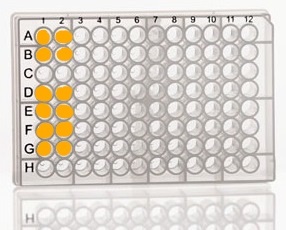 Сформулируйте цель исследования. Учтите и оцените результаты ИФА с сыворотками тех же обследуемых на антитела к вирусу гепатита С (анти-НCV).По результатам исследования сформулируйте вывод.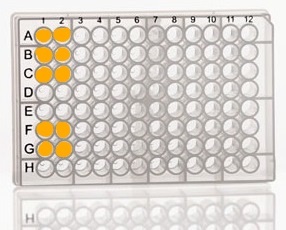 Сформулируйте цель исследования. Учтите и оцените результаты ИФА с сыворотками тех же обследуемых на IgG к вирусу гепатита D.По результатам исследования сформулируйте вывод.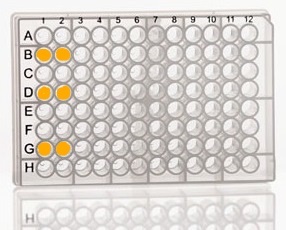 Проведите диагностику ВИЧ-инфекции:Сформулируйте цель исследования. Учтите и оцените результаты ИФА на ВИЧ-инфекцию с сыворотками обследуемых. По результатам исследования сформулируйте вывод.Наметьте план дальнейшего обследования.А – лицо, занимающееся коммерческим сексомВ – хирург, проходящий мед.осмотрС – пациент, планирующий госпитализацию в хирургическое отделение ККБ (5 месяцев назад вернулся из турпоездки из Африки)D, Е –наркоманы, использующие внутривенное введение наркотиковF – супруга наркомана, использующего внутривенное введение наркотиков;G, Н – контроли (К+, К-).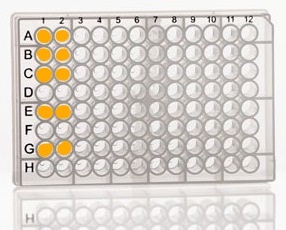 Сформулируйте цель исследования. Учтите и оцените результаты метода иммуногоблоттинга с сыворотками обследуемых, давших положительный результат в ИФА. По результатам исследования сформулируйте вывод.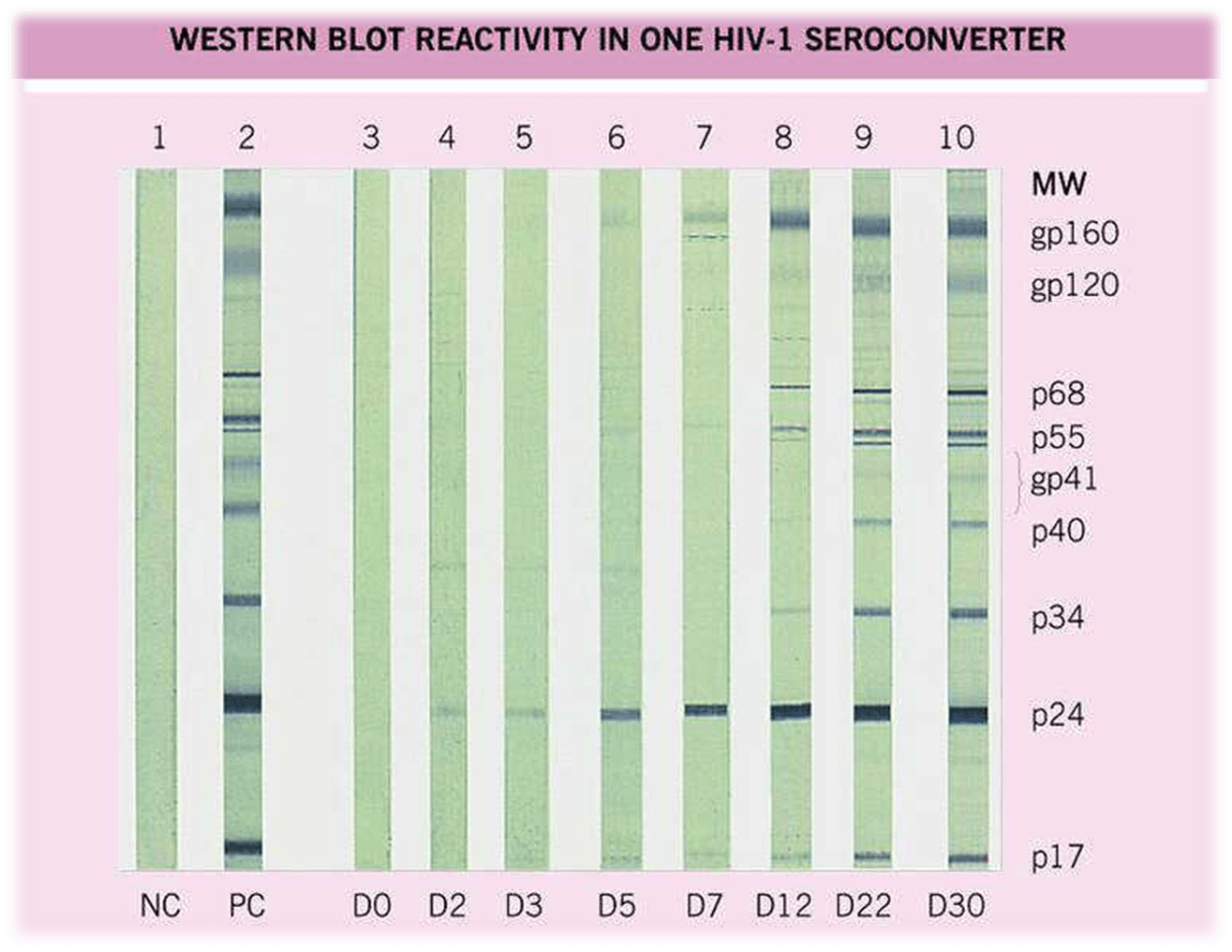 1 – заведомо отрицательный контроль2– заведомо положительный контрольРезультаты обследуемых:	А – лицо, занимающееся коммерческим сексом – полоска 10В – хирург, проходящий мед.осмотр – полоска 5С – пациент, планирующий госпитализацию в хирургическое отделение ККБ (5 месяцев назад вернулся из турпоездки из Африки) – полоска 8Е – наркоман, использующий внутривенное введение наркотиков – полоска 9ЦельМетод и его содержание.Полученный результатВывод1.1Метод:Исследуемый материал:Реакция:КУ:КО:КД:1.2Метод:Исследуемый материал:Реакция:КУ:КО:КД:1.3Метод:Исследуемый материал:Реакция:КУ:КО:КД:ЦельМетод и его содержание.Полученный результатВывод2.1Метод:Исследуемый материал:Реакция:КУ:КО:КД:2.2Метод:Исследуемый материал:Реакция:КУ:КО:КД: